Publicado en Barcelona el 02/11/2022 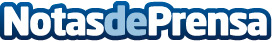 Tempel Group celebra una conferencia junto a su Premium Partner AdvantechAmbas empresas realizaron una jornada de conferencias con el objetivo de reforzar su alianza estratégica y reconocer a Tempel Group como uno de los distribuidores de referencia para Advantech en la Península Ibérica. Además, algunos de sus cargos más importantes llevaron a cabo diferentes ponencias donde se abordaron temáticas relacionadas con la Inteligencia ArtificialDatos de contacto:DESIREE OJEDAMARKETING MANAGER TEMPEL GROUP936003600Nota de prensa publicada en: https://www.notasdeprensa.es/tempel-group-celebra-una-conferencia-junto-a Categorias: Internacional Nacional Telecomunicaciones Inteligencia Artificial y Robótica Hardware E-Commerce Software Otras Industrias http://www.notasdeprensa.es